                        SZPITAL SPECJALISTYCZNY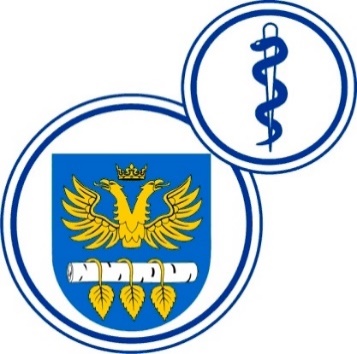 W BRZOZOWIEPODKARPACKI OŚRODEK ONKOLOGICZNYim. Ks. Bronisława MarkiewiczaADRES:  36-200  Brzozów, ul. Ks. J. Bielawskiego 18tel./fax. (13) 43 09 587www.szpital-brzozow.pl         e-mail: zampub@szpital-brzozow.pl_____________________________________________________________________________Sz.S.P.O.O. SZPiGM 3810/6/2024                                     Brzozów, dnia: 18.01.2024 r.Dotyczy Postępowania o udzielenie zamówienia publicznego na usługę obejmującą analizy                    w zakresie benchmarkingu i optymalizacji pracy Szpitala Specjalistycznego w Brzozowie Podkarpackiego Ośrodka Onkologicznego im. Ks. B. MarkiewiczaSygn. sprawy Sz.S.P.O.O. SZPiGM.3810/6/2024      Zamawiający informuje, że dokonuje następujących modyfikacji w treści specyfikacji warunków zamówienia:Treść działu nr XVII pkt nr 4 SWZ otrzymuje brzmienie:„Termin składania ofert ustala się na dzień: 26.01.2024 r. godz.10:00.”Treść działu nr XVIII pkt nr 1 SWZ otrzymuje brzmienie:„Otwarcie ofert nastąpi w dniu: 26.01.2024 r. o godzinie 10:05.”Treść działu nr XIII pkt nr 1 SWZ otrzymuje brzmienie:„Wykonawca jest związany ofertą od dnia upływu terminu składania ofert                  do dnia: 23.02.2024 r.”Załącznik nr 1 do SWZ: „wzór formularza ofertowego/opis przedmiotu zamówienia” oraz załącznik  nr 3 do SWZ: „wzór umowy” otrzymują treść                       o brzmieniu zgodnym z dokumentami stanowiącymi załącznik do niniejszego pisma.